Bruno Cherrier et les poètes du XIXè sièclePour la dernière séance de notre club lecture, nous accueillons un chanteur-poète venu des bords de la Loire : Musset, Lamartine, Vigny, Hugo, de Nerval, Verlaine Rimbaud, Baudelaire… Au cours de cet après-midi du 11 juin,  Bruno Cherrier, médecin, sportif et poète, accompagné de sa guitare, nous proposera un parcours à travers la poésie du 19ème siècle. 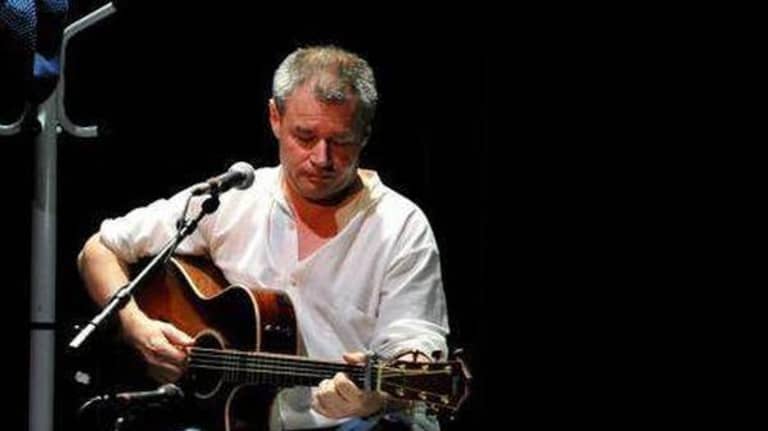 